Domácí práce pro žáky třídy: 7.A,B na období  8.6..-12.6.Předmět: NEJPedagog:  Jitka LangrováMeine Studenten, Wir wiederholen unser Wortschatz und die Grammatik Zasílám vám výsledky  z minulé hodiny  PS str. 77/3a,b a 77/4 .Vše si prosím zkontrolujte.77/3a: 1 nehmen, 2 schmecken, 3 kosten, 4 prüfen, 5 essen, 6 besuchen, 7 suchen, 8 unterrichten, 9 rechnen, 10 malen, 11 gehen, 12 dauert, 13 finden, 14 reden, 15 benutzen, 16 haben77/3b: 1 schreiben, 2 sitzen, 3essen, 4 rennen, 5 turnen, 6 malen, 7 lesen, 8 einkaufen, 9 sprechen, 10 telefonieren77/4: 1 die Bibliothek, 2 die Aula, 3 das Labor, 4 die Mensa, 5 der Computerraum, 6 der Schulhof, 7 die Turnhalle, 8 das Klassenzimmer, 9 der Sekretariat1)Přeložte do sešitu:Co děláš?Co jíš?Co fotografuješ?Jak se jmenuješ?Kde bydlíšOdkud pocházíš?Vypracujte PS str.78/5 ( Nápověda: in= v, um=v + čas, von-bis= od-do, von= od, für= pro, am= v + den, mit= s)	        PS str. 78/6 ( Nápověda: nie – nikdy, selten- zřídka, oft-často, immer- vždy)	        PS str. 80/5 ( nápověda: du se pojí se slovesem + koncovka st (machst), Sie=Vy, vykání + koncovka slovesa- en)Liebe Grüsse und bis bald! 	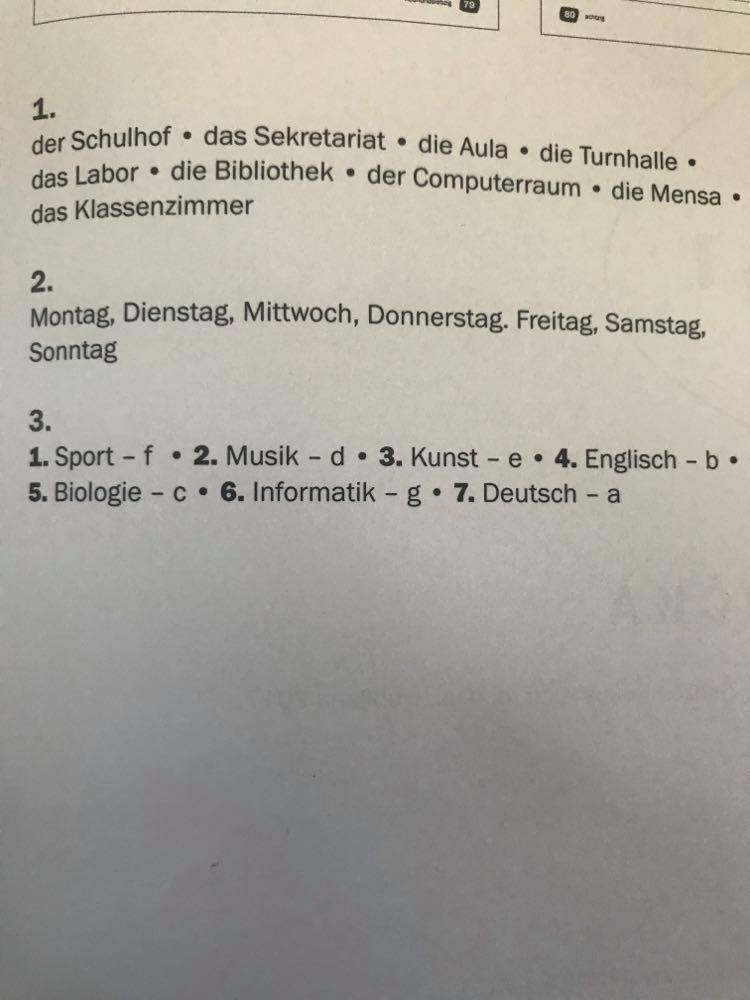 